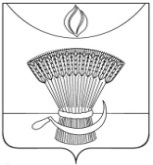 ТАМБОВСКАЯ ОБАСТЬАДМИНИСТРАЦИЯ  ГАВРИОВСКОГО  РАЙОНАР А С П О Р Я Ж Е Н И Е		04.05.2017            с. Гавриловка 2-я			№ 47-рО проведении учебных сборов 
с обучающимися 10 классов 
общеобразовательных учреждений 
районаВ соответствии с Федеральным законом от 28.03.1998 №53-ФЗ 
«О воинской обязанности и военной службе» (в редакции от 03.04.2017), от  29.12.2012 №273-ФЗ «Об образовании в РФ» (в редакции от 19.12.2016), постановлением Российской Федерации от 31.12.1999 №1441 «Об утверждении Положения о подготовке граждан Российской Федерации к военной службе» (в редакции от 29.12.2016),  распоряжением главы администрации Тамбовской области от 25.04.2017 №56 «О проведении учебных сборов с обучающимися, проходящими подготовку по основам военной службы на территории  Тамбовской области», от 24.02.2010 №96/134 «Об утверждении Инструкции об организации обучения граждан начальным знаниям в области обороны и их подготовке по основам военной службы в образовательных учреждениях среднего (полного) общего образования, образовательных учреждениях начального профессионального и среднего профессионального образования 
и учебных пунктах» (далее-Инструкция) и в целях дальнейшего улучшения качества подготовки граждан по основам военной службы, достигших 
16-летнего возраста, администрация района постановляет:1.Организовать проведение учебных сборов с учащимися 10 классов общеобразовательных организаций района на базе муниципального бюджетного общеобразовательного учреждения 2-Гавриловской средней общеобразовательной школы  (далее – МБОУ   2-Гавриловская сош).2.Установить продолжительность учебных сборов 5 календарных дней:    
с 01 июня по 05 июня 2017 года. 3.Утвердить список администрации учебных сборов согласно приложению№1.4.Назначить начальником учебных сборов Филимонова А.А. – директора МБОУ 2-Гавриловской  сош.2  5.Рекомендовать начальнику отдела военного комиссариата Тамбовской области по г. Кирсанов, Кирсановскому, Гавриловскому и Уметскому районам А.В.Мелехину (по согласованию) оказывать методическую помощь при проведении учебных сборов и при проведении стрельб.          6.Рекомендовать и.о.главного врача  Тамбовского областного государственного бюджетного учреждения здравоохранения «Гавриловская центральная районная больница» Н.С.Вышковой (по согласованию) оказывать практическую помощь в медицинском обеспечении учебных  сборов.7.Начальнику отдела ГО, ЧС, мобилизационной подготовки и обществен-ной безопасности администрации района В.В.Шитикову принимать участие 
в проведении занятий по гражданской обороне и чрезвычайным ситуациям, оказывать практическую помощь при проведении учебных сборов.       8.Утвердить примерный учебный план проведения учебных сборов  
с     учащимися 10 классов общеобразовательных учреждений района согласно приложению №2.       9.Утвердить примерный распорядок дня учебных сборов согласно приложению №3.10.Контроль  за  исполнением  настоящего  постановления  возложить на заместителя главы администрации района Т.П. Горшкову.Глава района	                                                                           В.П. ТрутневСписок администрации учебных сборовПримерный учебный план проведение учебных сборов с учащимися 10 классов образовательных учреждений районаПримерный распорядок дня учебных сборовПриложение №1УТВЕРЖДЕНраспоряжением  администрациирайона         от                             №Горбунова Г.А.   -начальник штаба учебных сборов, учитель ОБЖ МБОУ 2-Гавриловской сош;Болкунов М.Н.-заместитель начальника учебных сборов 
по воспитательной работеФилимонов А.А.  -начальник учебных сборов, директор МБОУ 
2-Гавриловской СОШШаповалов М.Н.-заместитель начальника учебных сборов 
по хозяйственной частиПриложение №2УТВЕРЖДЕНраспоряжением  администрациирайона         от                             №№п/пТема занятийКоличество часов по дням занятийКоличество часов по дням занятийКоличество часов по дням занятийКоличество часов по дням занятийКоличество часов по дням занятийОбщее количество часов№п/пТема занятий1 день2 день3 день4 день5 деньОбщее количество часов1Основы подготовки гражданина к военной службе. Начальная военная подготовка в войсках.112Размещение и быт военнослужащих и основы безопасности военной службы.333Суточный наряд, обязанности лиц суточного наряда.111144Организация караульной службы, обязанности часового.111145Строевая подготовка.111146Огневая подготовка.335117Тактическая подготовка.11138Медицинская подготовка.229Радиационная, химическая и биологическая подготовка.3310Физическая подготовка.111115Итого:8888840Приложение № 3УТВЕРЖДЕНраспоряжением  администрациирайона         от                             №№ п/пСодержание мероприятияНачалоОкончаниеПродолжи-тельность123451Общий подъем граждан7.002Утренняя физическая зарядка7.107.3020 минут3Утренний туалет, заправка постелей, уборка помещений и территории7.307.5020 минут4Утренний осмотр7.508.3040 минут5Завтрак8.309.0030 минут6Построение и развод на занятия9.009.1010 минут7Учебные занятия:1 час9.109.5545 минут2 час10.0510.5045 минут3 час11.0011.4545 минут4 час11.5512.4045 минут8Подготовка к обеду12.4013.0020 минут9Обед13.0013.4040 минут10Послеобеденный отдых13.4014.1030 минут11Построение и развод на занятия14.1014.2010 минут12Учебные занятия5 час14.2015.0545 минут6 час15.1516.0045 минут     7 час16.1016.5545 минут13     8 час17.0517.5045 минут14Спортивно-массовая и воспитательная работа18.0019.001 час15Подготовка к ужину19.0019.1010 минут16Ужин19.1019.4030 минут17Воспитательная работа19.4020.401 час18ичное время20.4021.501 час 10 минут19Вечерняя прогулка21.5022.1020 минут20Вечерняя проверка22.1022.2010 минут21Приготовление ко сну22.2022.3010 минут22Отбой22.30Особенности распорядка для внутреннего нарядаОсобенности распорядка для внутреннего нарядаОсобенности распорядка для внутреннего нарядаОсобенности распорядка для внутреннего нарядаОсобенности распорядка для внутреннего наряда1Подготовка суточного наряда15.2016.501 час 30 минут2Отдых заступающих в наряд16.5018.201 час 30 минут3Проверка готовности несению службы и развод суточного наряда18.2019.0040 минут4Время отдыха дежурного по роте00.006.006 часов5Инструктаж преподавателей медпункта18.2019.501 час 30 минут